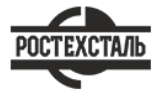 ГОСТ 5638-75Фольга медная рулонная для технических целей. Технические условияСтатус: действующийВведен в действие: 1976-01-01Подготовлен предприятием ООО «Ростехсталь» - федеральным поставщиком металлопрокатаСайт www.rostechstal.ru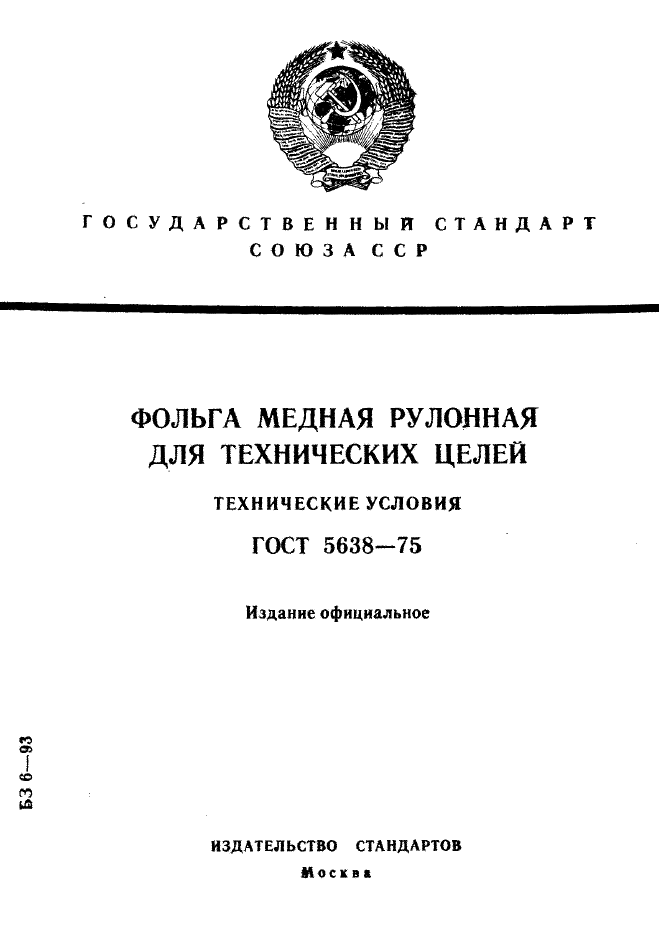 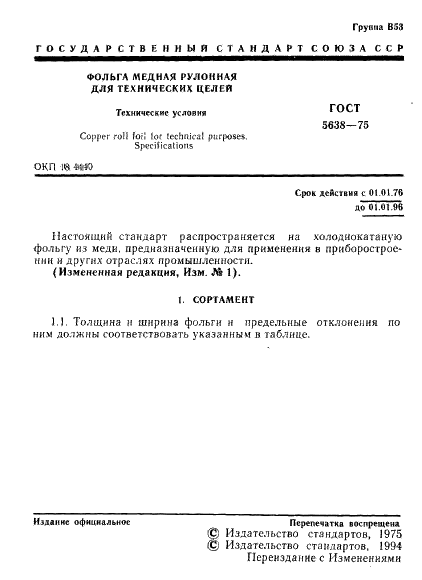 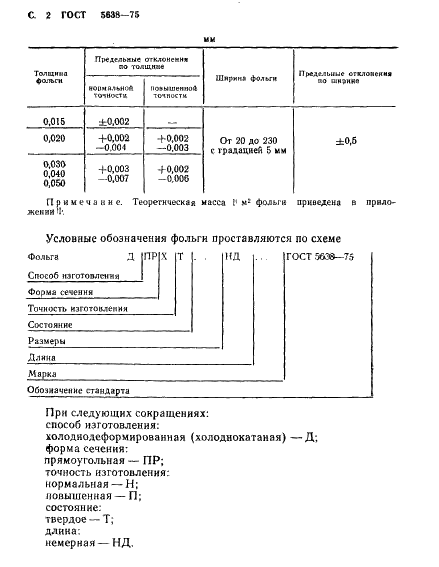 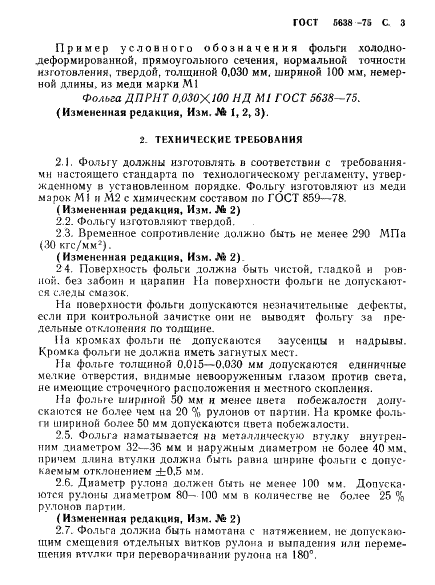 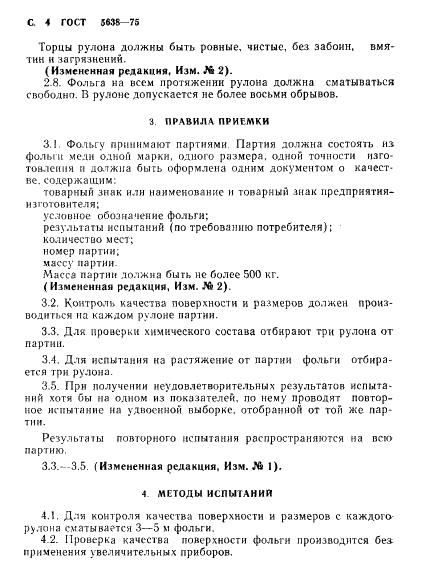 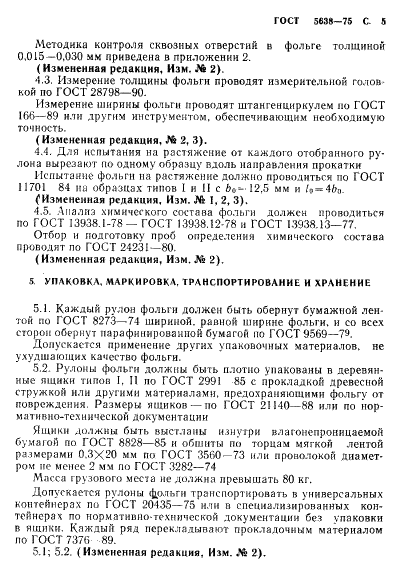 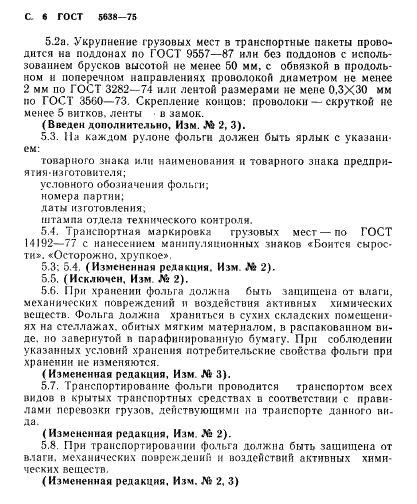 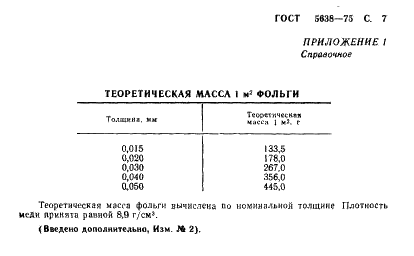 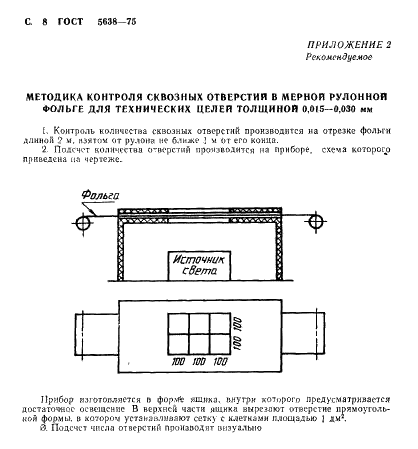 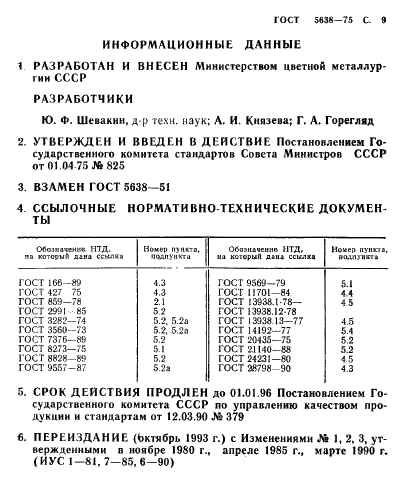 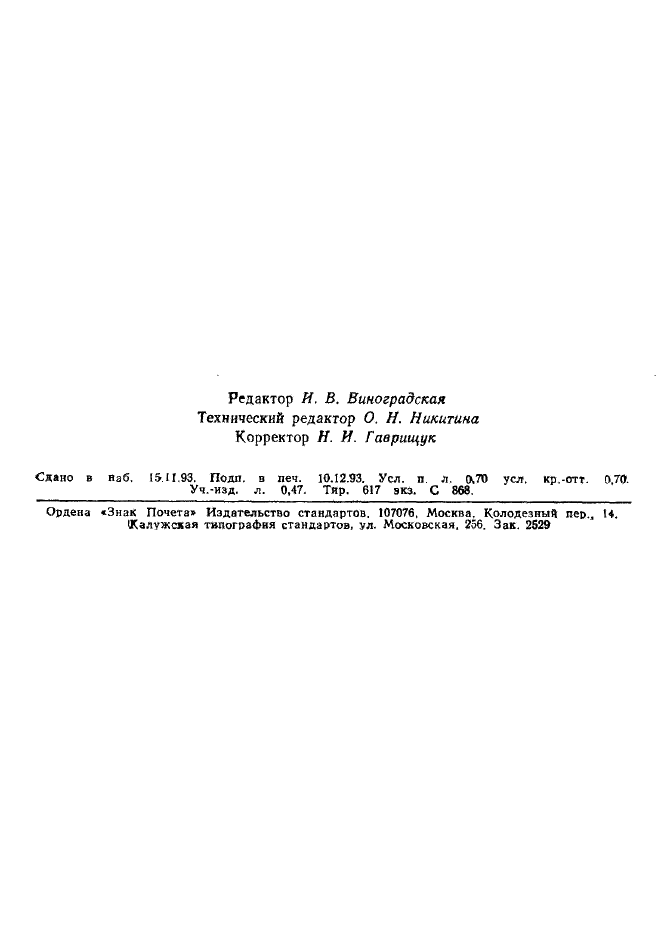 